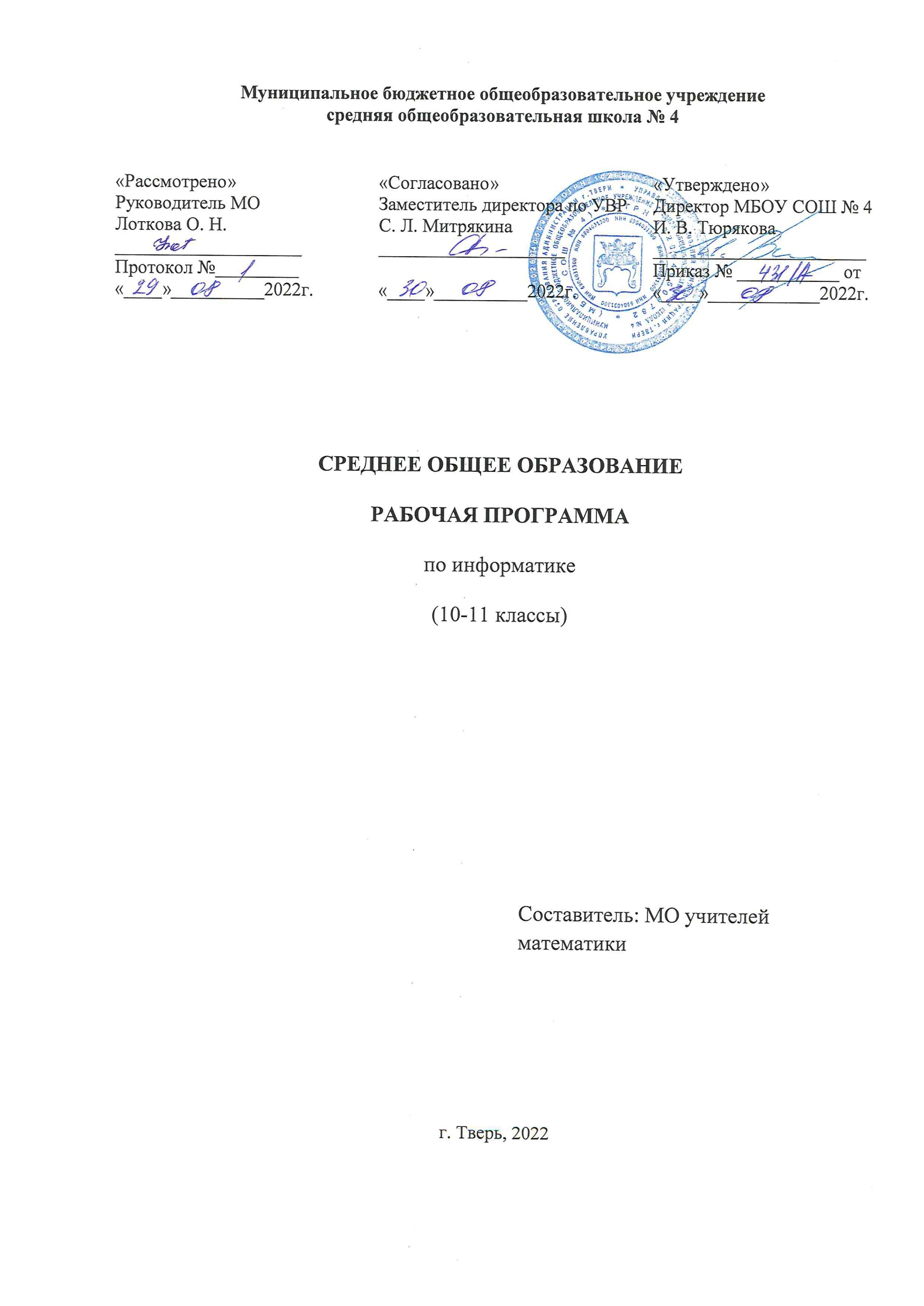 Пояснительная запискаРабочая программа учебного предмета «Информатика» для 7-9 классов разработана в соответствии с Федеральным законом от 29.12.2012 г. №273-ФЗ «Об образовании в Российской Федерации» на основе федерального государственного образовательного стандарта начального (основного) общего образования, в соответствии с Учебным планом ОУ. Рабочая программа рассчитана на 68 часов: 10 класс – 34 часа (1 час в неделю); 11 класс – 34 часа (1 час в неделю).Преподавание ведется по учебникам входящих в Федеральный перечень учебников, утверждённых МОиН РФ:Семакин И.Г., Хеннер Е.К., Т.Ю. Шеина. Информатика. Базовый уровень: учебник для 10 класса. - М.: БИНОМ. Лаборатория знаний, 2020.Семакин И.Г., Хеннер Е.К., Т.Ю. Шеина. Информатика. Базовый уровень: учебник для 11 класса. - М.: БИНОМ. Лаборатория знаний, 2020.Цель изучения учебного предмета «Информатика» на базовом уровне среднего общего образования – обеспечение дальнейшего развития информационных компетенций выпускника, готового к работе в условиях развивающегося информационного общества и возрастающей конкуренции на рынке труда.Достижение поставленной цели предусматривает решение следующих основных задач:обеспечить преемственность курса информатики основной и старшей школы (типовые задачи – типовые программные средства в основной школе; нетиповые задачи – типовые программные средства в рамках базового уровня старшей школы);систематизировать	знания	в	области	информатики	и	информационных	технологий, полученные в основной школе, и углубить их с учетом выбранного профиля обучения;заложить основу для дальнейшего профессионального обучения, поскольку современная информационная деятельность носит, по преимуществу, системный характер;сформировать необходимые знания и навыки работы с информационными моделя ми и технологиями, позволяющие использовать их при изучении других предметов.Планируемые результаты освоения учебного предметаПланируемые личностные результатыЛичностные результаты в сфере отношений обучающихся к себе, к своему здоровью, к познанию себя:ориентация	обучающихся	на	достижение	личного	счастья,	реализацию позитивных             жизненных перспектив, инициативность, креативность, готовность и способность к личностному самоопределению, способность ставить цели и строить жизненные планы;готовность и способность обеспечить себе и своим близким достойную жизнь в процессе самостоятельной, творческой и ответственной деятельности;готовность и способность обучающихся к отстаиванию личного достоинства, собственного мнения, готовность и способность вырабатывать собственную позицию по отношению к общественно-политическим событиям прошлого и настоящего на основе осознания и осмысления истории, духовных ценностей и достижений нашей страны;готовность и способность обучающихся к саморазвитию и самовоспитанию в соответствии с общечеловеческими ценностями и идеалами гражданского общества, потребность в физическом самосовершенствовании, занятиях спортивно-оздоровительной деятельностью;принятие и реализация ценностей здорового и безопасного образа жизни, бережное, ответственное и компетентное отношение к собственному физическому и психологическому здоровью;неприятие вредных привычек: курения, употребления алкоголя, наркотиков.Личностные результаты в сфере отношений обучающихся к России как к Родине(Отечеству):российская идентичность, способность к осознанию российской идентичности в поликультурном социуме, чувство причастности к историко-культурной общности российского народа и судьбе России, патриотизм, готовность к служению Отечеству, его защите;уважение к своему народу, чувство ответственности перед Родиной, гордости за свой край, свою Родину, прошлое и настоящее многонационального народа России, уважение к государственным символам (герб, флаг, гимн);формирование уважения к русскому языку как государственному языку Российской Федерации, являющемуся основой российской идентичности и главным фактором национального самоопределения;воспитание уважения к культуре, языкам, традициям и обычаям народов, проживающих в Российской Федерации.Личностные результаты в сфере отношений обучающихся к закону, государству и к гражданскому обществу:гражданственность, гражданская позиция активного и ответственного члена российского общества, осознающего свои конституционные права и обязанности, уважающего закон и правопорядок, осознанно принимающего традиционные национальные и общечеловеческие гуманистические и демократические ценности, готового к участию в общественной жизни;признание не отчуждаемости основных прав и свобод человека, которые принадлежат каждому от рождения, готовность к осуществлению собственных прав и свобод без нарушения прав и свобод других лиц, готовность отстаивать собственные права и свободы человека и гражданина согласно общепризнанным принципам и нормам международного права и в соответствии с Конституцией Российской Федерации, правовая и политическая грамотность;мировоззрение, соответствующее современному уровню развития науки и общест- венной практики, основанное на диалоге культур, а также различных форм общественного сознания, осознание своего места в поликультурном мире;интериоризация ценностей демократии и социальной солидарности, готовность к договорному регулированию отношений в группе или социальной организации;готовность обучающихся к конструктивному участию в принятии решений, затра- гивающих их права и интересы, в том числе в различных формах общественной самооргани- зации, самоуправления, общественно значимой деятельности;приверженность идеям интернационализма, дружбы, равенства, взаимопомощи народов;воспитание уважительного отношения к национальному достоинству людей, их чувствам, религиозным убеждениям;готовность обучающихся противостоять идеологии экстремизма, национализма, ксенофобии; коррупции; дискриминации по социальным, религиозным, расовым, национальным признакам и другим негативным социальным явлениям.Личностные результаты в сфере отношений обучающихся с окружающими людьми:нравственное сознание и поведение на основе усвоения общечеловеческих ценностей, толерантного сознания и поведения в поликультурном мире, готовности и способности вести диалог с другими людьми, достигать в нем взаимопонимания, находить общие цели и сотрудничать для их достижения;принятие гуманистических ценностей, осознанное, уважительное и доброжела- тельное отношение к другому человеку, его мнению, мировоззрению;способность к сопереживанию и формирование позитивного отношения к людям, в том числе к лицам с ограниченными возможностями здоровья и инвалидам; бережное, ответ- ственное и компетентное отношение к физическому и психологическому здоровью других людей, умение оказывать первую помощь;формирование выраженной в поведении нравственной позиции, в том числе спо- собности к сознательному выбору добра, нравственного сознания и поведения на основе ус- воения общечеловеческих ценностей и нравственных чувств (чести, долга, справедливости, милосердия и дружелюбия);развитие компетенций сотрудничества со сверстниками, детьми младшего возраста, взрослыми в образовательной, общественно полезной, учебно-исследовательской, проектной и других видах деятельности.Личностные результаты в сфере отношений обучающихся к окружающему миру,живой природе, художественной культуре:мировоззрение, соответствующее современному уровню развития науки, значимости науки, готовность к научно-техническому творчеству, владение достоверной информацией о передовых достижениях и открытиях мировой и отечественной науки, заинтересованность в научных знаниях об устройстве мира и общества;готовность и способность к образованию, в том числе самообразованию, на протя- жении всей жизни; сознательное отношение к непрерывному образованию как условию ус- пешной профессиональной и общественной деятельности;экологическая культура, бережное отношения к родной земле, природным богатствам России и мира; понимание влияния социально-экономических процессов на состояние природной и социальной среды, ответственность за состояние природных ресурсов; умения и навыки разумного природопользования, нетерпимое отношение к действиям, приносящим вред экологии; приобретение опыта эколого-направленной деятельности;эстетическое отношения к миру, готовность к эстетическому обустройству собст- венного быта.Личностные результаты в сфере отношений обучающихся к семье и родителям,в том числе подготовка к семейной жизни:ответственное отношение к созданию семьи на основе осознанного принятия ценностей семейной жизни;положительный образ семьи, родительства (отцовства и материнства), интериоризация традиционных семейных ценностей.Личностные результаты в сфере отношения обучающихся к труду, в сфере социально-экономических отношений:уважение ко всем формам собственности, готовность к защите своей собственности, осознанный выбор будущей профессии как путь и способ реализации собственных жизненных планов;готовность обучающихся к трудовой профессиональной деятельности как к возможности участия в решении личных, общественных, государственных, общенациональных проблем;потребность трудиться, уважение к труду и людям труда, трудовым достижениям, добросовестное, ответственное и творческое отношение к разным видам трудовой деятельности;готовность к самообслуживанию, включая обучение и выполнение домашних обязанностей.Личностные	результаты	в	сфере	физического, психологического, социального и академического благополучия обучающихся:физическое, эмоционально-психологическое, социальное благополучие обучающихся в жизни образовательной организации, ощущение детьми безопасности и психологического комфорта, информационной безопасности.Планируемые метапредметные результатыМетапредметные результаты освоения программы представлены тремя группами уни- версальных учебных действий (УУД).Регулятивные универсальные учебные действия Выпускник научится:самостоятельно определять цели, задавать параметры и критерии, по которым можно определить, что цель достигнута;оценивать возможные последствия достижения поставленной цели в деятельности, собственной жизни и жизни окружающих людей, основываясь на соображениях этики и мо- рали;ставить и формулировать собственные задачи в образовательной деятельности и жизненных ситуациях;оценивать ресурсы, в том числе время и другие нематериальные ресурсы, необхо- димые для достижения поставленной цели;выбирать путь достижения цели, планировать решение поставленных задач, опти- мизируя материальные и нематериальные затраты;организовывать эффективный поиск ресурсов, необходимых для достижения по- ставленной цели;сопоставлять полученный результат деятельности с поставленной заранее целью.Познавательные универсальные учебные действия Выпускник научится:искать и находить обобщенные способы решения задач, в том числе, осуществлять развернутый информационный поиск и ставить на его основе новые (учебные и познаватель- ные) задачи;критически оценивать и интерпретировать информацию с разных позиций, распо- знавать и фиксировать противоречия в информационных источниках;использовать различные модельно-схематические средства для представления су- щественных связей и отношений, а также противоречий, выявленных в информационных источниках;находить и приводить критические аргументы в отношении действий и суждений другого; спокойно и разумно относиться к критическим замечаниям в отношении собствен- ного суждения, рассматривать их как ресурс собственного развития;выходить за рамки учебного предмета и осуществлять целенаправленный поиск возможностей для широкого переноса средств и способов действия;выстраивать индивидуальную образовательную траекторию, учитывая ограничения со стороны других участников и ресурсные ограничения;менять и удерживать разные позиции в познавательной деятельности.Коммуникативные универсальные учебные действия Выпускник научится:осуществлять деловую коммуникацию как со сверстниками, так и со взрослыми (как внутри образовательной организации, так и за ее пределами), подбирать партнеров для деловой коммуникации исходя из соображений результативности взаимодействия, а не личных   симпатий;при осуществлении групповой работы быть как руководителем, так и членом ко- манды в разных ролях (генератор идей, критик, исполнитель, выступающий, эксперт и т.д.);координировать и выполнять работу в условиях реального, виртуального и комбинированного взаимодействия;развернуто, логично и точно излагать свою точку зрения с использованием адекватных (устных и письменных) языковых средств;распознавать конфликтогенные ситуации и предотвращать конфликты до их активной фазы, выстраивать деловую и образовательную коммуникацию, избегая личностных оценочных суждений.Предметные результаты учебного предметаВыпускник научится:определять информационный объем графических и звуковых данных при заданных условиях дискретизации;определять результат выполнения алгоритма при заданных исходных данных; узнавать изученные алгоритмы обработки чисел и числовых последовательностей; создавать на их основе несложные программы анализа данных; читать и понимать несложные про- граммы, написанные на выбранном для изучения универсальном алгоритмическом языке высокого уровня;выполнять пошагово (с использованием компьютера или вручную) несложные алгоритмы управления исполнителями и анализа числовых и текстовых данных;создавать на алгоритмическом языке программы для решения типовых задач базового уровня из различных предметных областей с использованием основных алгоритмических конструкций;использовать готовые прикладные компьютерные программы в соответствии с типом решаемых задач и по выбранной специализации;понимать и использовать основные понятия, связанные со сложностью вычислений (время работы, размер используемой памяти);аргументировать выбор программного обеспечения и технических средств ИКТ для решения профессиональных и учебных задач, используя знания о принципах построения персонального компьютера и классификации его программного обеспечения;создавать структурированные текстовые документы и демонстрационные материалы с использованием возможностей современных программных средств;применять антивирусные программы для обеспечения стабильной работы технических средств ИКТ;соблюдать санитарно-гигиенические требования при работе за персональным компьютером в соответствии с нормами действующих СанПиН.Выпускник на базовом уровне получит возможность научиться:переводить заданное натуральное число из двоичной записи в восьмеричную и шестнадцатеричную и обратно; сравнивать, складывать и вычитать числа, записанные в двоичной, восьмеричной и шестнадцатеричной системах счисления;строить неравномерные коды, допускающие однозначное декодирование сообщений, используя условие Фано; использовать знания о кодах, которые позволяют обнаруживать ошибки при передаче данных, а также о помехоустойчивых кодах ;понимать важность дискретизации данных; использовать знания о постановках задач поиска и сортировки; их роли при решении задач анализа данных;использовать навыки и опыт разработки программ в выбранной среде программирования, включая тестирование и отладку программ; использовать основные управляющие конструкции последовательного программирования и библиотеки прикладных программ; выполнять созданные программы;классифицировать программное обеспечение в соответствии с кругом выполняемых задач;понимать основные принципы устройства современного компьютера и мобильных электронных устройств; использовать правила безопасной и экономичной работы с компьютерами и мобильными устройствами.Содержание учебного предметаТематическое планирование 10 классТематическое планирование 11 классСписок литературыИ.Г. Семакин, Е.Г.Хеннер Информатика и ИКТ. Базовый уровень: учебник для 10 классаМосква: Бином. Лаборатория знаний, 2020.И.Г. Семакин, Е.Г.Хеннер Информатика и ИКТ. Базовый уровень: учебник для 11 классаМосква: Бином. Лаборатория знаний, 2020.Задачник практикум по информатике: Учебное пособие для средней школы/ Под ред. И.Г. Семакина, Е.К. Хеннера. – Москва: Лаборатория базовых знаний, 2005 г. – в 2- х томах. (Допущено Департаментом общего среднего образования Министерства общего и профессионального образования российской Федерации)Открытый банк заданий ЕГЭ: http://opengia.ru/subjects/informatics-11/topics/1Критерии и нормы оценки знаний, умений и навыков обучающихся.Контроль предполагает выявление уровня освоения учебного материала при изучении, как отдельных разделов, так и всего курса информатики и информационных технологий в целом.Текущий контроль усвоения материала осуществляется путем устного/письменного опроса. Периодически знания и умения по пройденным темам проверяются письменными контрольными или тестовых заданиями.При тестировании все верные ответы берутся за 100%, тогда отметка выставляется в соответствии с таблицей:При выполнении практической работы:Содержание и объем материала, подлежащего проверке в контрольной работе,определяется программой. При проверке усвоения материала выявляется полнота, прочность усвоения учащимися теории и умение применять ее на практике в знакомых и незнакомых ситуациях.Отметка зависит также от наличия и характера погрешностей, допущенных учащимися.грубая ошибка – полностью искажено смысловое значение понятия, определения;погрешность отражает неточные формулировки, свидетельствующие о нечетком представлении рассматриваемого объекта;недочет – неправильное представление об объекте, не влияющего кардинально на знания определенные программой обучения;мелкие погрешности – неточности в устной и письменной речи, не искажающие смысла ответа или решения, случайные описки и т.п.Эталоном, относительно которого оцениваются знания учащихся, является обязательный минимум содержания информатики и информационных технологий. Требовать от учащихся определения, которые не входят в школьный курс информатики – это, значит, навлекать на себя проблемы связанные нарушением прав учащегося («Закон об образовании»).Исходя из норм (пятибалльной системы), заложенных во всех предметных областяхвыставляете отметка:«5» ставится при выполнении всех заданий полностью или при наличии 1-2 мелких погрешностей;«4» ставится при наличии 1-2 недочетов или одной ошибки:«3» ставится при выполнении 2/3 от объема предложенных заданий;«2» ставится, если допущены существенные ошибки, показавшие, что учащийся не владеет обязательными умениями поданной теме в полной мере (незнание основного программного материала):Устный опрос осуществляется на каждом уроке (эвристическая беседа, опрос). Задачей устного опроса является не столько оценивание знаний учащихся, сколько определение проблемных мест в усвоении учебного материала и фиксирование внимания учеников на сложных понятиях, явлениях, процессе.Оценка устных ответов учащихсяОтвет оценивается отметкой «5», если ученик:полно раскрыл содержание материала в объеме, предусмотренном программой;изложил	материал	грамотным	языком	в	определенной	логической последовательности,точно используя терминологию информатики как учебной дисциплины;правильно выполнил рисунки, схемы, сопутствующие ответу;показал	умение	иллюстрировать	теоретические	положения	конкретными примерами;продемонстрировал	усвоение	ранее	изученных	сопутствующих	вопросов, сформированность и устойчивость используемых при ответе умений и навыков;отвечал самостоятельно без наводящих вопросов учителя.Возможны одна – две неточности при освещении второстепенных вопросов или в выкладках, которые ученик легко исправил по замечанию учителя.Ответ оценивается отметкой «4»,. если ответ удовлетворяет в основном требованиям на отметку «5», но при этом имеет один из недостатков:допущены один-два недочета при освещении основного содержания ответа, исправленные по замечанию учителя:допущены ошибка или более двух недочетов при освещении второстепенных вопросовили в выкладках, легко исправленные по замечанию учителя.Отметка «3» ставится в следующих случаях:неполно или непоследовательно раскрыто содержание материала, но показано общее понимание вопроса и продемонстрированы умения, достаточные для дальнейшего усвоенияпрограммного материала определенные настоящей программой;Отметка «2» ставится в следующих случаях:не раскрыто основное содержание учебного материала;обнаружено незнание или неполное понимание учеником большей или наиболее важной части учебного материала;допущены ошибки в определении понятий, при использовании специальной терминологии, в рисунках, схемах, в выкладках, которые не исправлены после нескольких наводящих вопросов учителя.Введение. Информация и информационные процессыВведение. Информация и информационные процессыРоль информации и связанных с ней процессов в окружающем мире.Различия в представлении данных, предназначенных для хранения и обработки в автоматизированных компьютерных системах, и данных, предназначенных для восприятия человеком.Системы. Компоненты системы и их взаимодействие. Универсальность дискретного представления информации10 клГлава 1. Информация и информационные процессы§ 1. Информация. Информационная грамотность и информационная культураИнформация, её свойства и виды 2.Информационная культура и информационная грамотность 3.Этапы работы с информацией 4.Некоторые приёмы работы с текстовой информацией§ 2. Подходы к измерению информации 1.Содержательный подход к измерению информацииАлфавитный подход к измерению информацииЕдиницы измерения информации§ 3. Информационные связи в системах различной природыСистемыИнформационные связи в системах 3.Системы управления§ 4. Обработка информации 1.Задачи обработки информации 2.Кодирование информации 3.Поиск информации§ 5. Передача и хранение информации 1.Передача информации2.Хранение информацииРоль информации и связанных с ней процессов в окружающем мире.Различия в представлении данных, предназначенных для хранения и обработки в автоматизированных компьютерных системах, и данных, предназначенных для восприятия человеком.Системы. Компоненты системы и их взаимодействие. Универсальность дискретного представления информации10 клГлава 3. Представление информации в компьютере§ 14. Кодирование текстовой информации1.Кодировка АSCII и её расширения 2.Стандарт UNICODE 3.Информационный объём текстового сообщения§ 15. Кодирование графической информацииОбщие подходы к кодированию графической информацииО векторной и растровой графике 3.Кодирование цвета4.Цветовая модель RGB 5.Цветовая модель HSB 6.Цветовая модель CMYK§ 16. Кодирование звуковой информацииЗвук и его характеристикиПонятие звукозаписи 3.Оцифровка звукаМатематические основы информатикиМатематические основы информатикиТексты и кодирование. Равномерные и неравномерные коды. Условие Фано.10кл1. Информация и информационные процессы§ 4. Обработка информации4.2. Кодирование информацииСистемы счисленияСравнение чисел, записанных в двоичной, восьмеричной и шестнадцатеричной системах счисления.Сложение и вычитание чисел, записанных в этих системах счисления10клГлава 3. Представление информации в компьютере§ 10. Представление чисел в позиционных системах счисления 1.Общие сведения о системах счисления2.Позиционные системы счисления 3.Перевод чисел из q-ичной в десятичную систему счисления§ 11. Перевод чисел из одной позиционной системы счисления в другую5.Перевод целого десятичного числа в систему счисления с основанием q 6.Перевод целого десятичного числа в двоичную систему счисления 7.Перевод целого числа из системы счисления с основанием p в систему счисления с основанием q8.Перевод конечной десятичной дроби в систему счисления с основанием q 9.«Быстрый» перевод чисел в компьютерных системах счисления§ 12. Арифметические операции в позиционных системах счисления 1.Сложение чисел в системе счисления с основанием qВычитание чисел в системе счисления с основанием qУмножение чисел в системе счисления с основанием qДеление чисел в системе счисления с основанием qДвоичная арифметика§ 13. Представление чисел в компьютере1.Представление целых чисел 2.Представление вещественныхЭлементы комбинаторики, теории множеств и математической логики.Операции «импликация», «эквивалентность». Примеры законов алгебры логики. Эквивалентные преобразования логических выражений.Построение логического выражения с данной таблицей истинности.Решение простейших логических уравнений.10клГлава 4. Элементы теории множеств и алгебры логики§ 17. Некоторые сведения из теории множеств1.Понятие множества 2.Операции над множествами 3.Мощность множества§ 18. Алгебра логикиЛогические	высказывания	и переменныеЛогические операции 3.Логические выражения4.	Предикаты	и	их	множества истинности§ 19. Таблицы истинности 1.Построение таблиц истинности 2.Анализ таблиц истинности§20.Преобразование	логических выражений1.Основные законы алгебры логики 2.Логические функции3.Составление логического выраженияпо	таблице	истинности	и	его упрощение§	21.	Элементы	схем	техники. Логические схемы.1.Логические элементы 2.Сумматор3.Триггер§ 22. Логические задачи и способы их решения1.Метод рассуждений 2.Задачи о рыцарях и лжецахЗадачи на сопоставление. Табличный методИспользование	таблиц		истинности для решения логичеких задач 5.Решение	логических	задач	путём упрощения логических выраженийДискретные объектыРешение	алгоритмических		задач, связанных	с анализом графов (примеры:	построения оптимального пути между вершинами ориентированного ациклического графа;определения	количества	различных	путей между вершинами).Использование	графов, деревьев,	списков при описании объектов	и процессов окружающего мира. Бинарное дерево11 классГлава	3.	Информационное моделирование§ 10. Модели и моделирование3. Графы, деревья и таблицы§ 11. Моделирование на графах1.	Алгоритмы	нахождения кратчайших путейАлгоритмы и элементы программированияАлгоритмы и элементы программированияАлгоритмические конструкции. Подпрограммы. Рекурсивные алгоритмы. Табличные величины ( массивы)Запись алгоритмических конструкций в выбранном языке программирования11 классГлава 2. Алгоритмы и элементы программирования§ 5. Основные сведения об алгоритмахПонятие алгоритма. Свойства алгоритмаСпособы записи алгоритма§ 6. Алгоритмические структурыПоследовательная алгоритмическая конструкцияВетвящаяся алгоритмическая конструкцияЦиклическая алгоритмическая конструкцияСоставление алгоритмов и их программная реализация Этапы решения задач на компьютере.Операторы языка программирования, основные конструкции языка программирования.Типы и структуры данных. Кодирование базовых алгоритмических конструкций на выбранном языке программирования.Интегрированная среда разработки программ на выбранном языке программирования.Интерфейс выбранной среды. Составление алгоритмов и программ ввыбранной среде программирования.Приемы отладки программ Проверка работоспособности программ с использованием трассировочных таблиц. Разработка и программная реализация алгоритмов решения типовых задач базового уровня изразличных предметных областейПримеры задач:– алгоритмы нахождения наибольшего (или наименьшего) из двух, трех, четырех заданных чисел безиспользования массивов и циклов, а также сумм (или11 классГлава 2. Алгоритмы и элементы программирования§ 7. Запись алгоритмов на языках программированияСтруктурная организация данныхНекоторые сведения о языке программирования Pascal§ 8. Структурированные типы данных. МассивыОбщие сведения об одномерных массивахЗадачи поиска элемента с заданными свойствамиПроверка соответствия элементов массива некоторому условиюУдаление и вставка элементов массиваПерестановка всех элементов массива в обратном порядкеСортировка массивапроизведений) элементов конечной числовой последовательности (или массива);алгоритмы анализа записейчисел в позиционной системе счисления; алгоритмы решения задач методом перебора (поискНОД данного натурального числа, проверка числа на простотуи т. д.);алгоритмы работы с элементами массива с однократным просмотром массива: линейный поиск элемента, вставка и удаление элементов в массиве, перестановка элементов данного массива в обратном порядке, суммирование элементов массива, проверка соответствия элементов массива некоторому условию, нахождение второго по величине наибольшего (или наименьшего) значения. Алгоритмы редактирования текстов (замена символа/фрагмента, удаление и вставка символа/фрагмента, поиск вхождения заданного образца).Постановка задачи сортировки§ 9. Структурное программированиеОбщее представление о структурном программированииВспомогательный алгоритмРекурсивные алгоритмыЗапись вспомогательных алгоритмов на языке PascalАнализ алгоритмовОпределение возможных результатов работы простейших алгоритмов управления исполнителями и вычислительных алгоритмов. Определение исходных данных, при которых алгоритм может дать требуемый результат.Сложность вычисления: количество выполненных операций, размер используемой памяти;зависимость вычислений от размера исходных данных11 классГлава 2. Алгоритмы и элементы программирования§ 5. Основные сведения об алгоритмах3. Понятие сложности алгоритма§ 7. Запись алгоритмов на языках программированияАнализ программ с помощью трассировочных таблицДругие приёмы анализа программМатематическое моделированиеПредставление результатов моделирования в виде, удобном для восприятия человеком.Графическое представление данных (схемы, таблицы, графики).Практическая работа с компьютерной моделью по выбранной теме.Анализ достоверности (правдоподобия) результатов экспериментов.Использование сред имитационного моделирования (виртуальных лабораторий) для проведения компьютерного эксперимента в учебной деятельности11 классГлава 1. Обработка информации в электронных таблицах11 классГлава 3. Информационное моделирование§ 10. Модели и моделированиеОбщие сведения о моделированииКомпьютерное моделированиеИспользование программных систем и сервисовИспользование программных систем и сервисовКомпьютер — универсальное устройство обработки данных Программная и аппаратная организация компьютеров и компьютерных систем. Архитектура современных компьютеров. Персональный компьютер. Многопроцессорные системы. Суперкомпьютеры. Распределенные вычислительные системы и обработка больших данных. Мобильные цифровые устройства и их роль в коммуникациях. Встроенные компьютеры. Микроконтроллеры. Роботизированные производства. Выбор конфигурации компьютера в зависимости от решаемой задачи. Тенденции развития аппаратного обеспечения компьютеров. Программное обеспечение (ПО) компьютеров и компьютерных систем. Различные виды ПО и их назначение. Особенности программного обеспечения мобильных устройств.Организация хранения и обработки данных, в том числе с использованием интернет-сервисов, облачных технологий и мобильных устройств. Прикладные компьютерные        программы,        используемые        всоответствии с типом решаемых задач и по выбранной специализации.      Параллельное      программирование.10классГлава 2. Компьютер и его программное обеспечение§ 6. История развития вычислительной техники1.Этапы информационных преобразований в обществе 2.История развития устройств для вычислений3.Поколения ЭВМ§7. Основополагающие принципы устройства ЭВМ1.Принципы Неймана-Лебедева 2.Архитектура персонального компьютера3.Перспективные направления развития компьютеров§ 8. Программное обеспечение компьютераСтруктура программного обеспеченияСистемное программное обеспечениеИнсталляция и деинсталляция программных средств, необходимых для решения учебных задач и задач по выбранной			специализации.		Законодательство Российской	Федерации	в	области			программного обеспечения.		Способы	и		средства			обеспечения надежного				функционирования средств	ИКТ. Применение			специализированных			программ		для обеспечения стабильной работы средств ИКТ. Безопасность, гигиена, эргономика, ресурсосбережение, технологические			требования			при				эксплуатации компьютерного				рабочего	места.		Проектирование автоматизированного рабочего места в соответствии с целями его использования3.Системы программирования 4.Прикладное программное обеспечение§ 9. Файловая система компьютера 1.Файлы и каталоги2.Функции файловой системы 3.Файловые структуры11 клГлава 5. Основы социальной информатики§ 18. Информационное право и информационная безопасностьПравовое регулирование в области информационных ресурсовПравовые нормы использования программного обеспеченияПодготовка текстов и демонстрационных материалов. Средства поиска и автозамены. История изменений. Использование готовых шаблонов и создание собственных. Разработка структуры документа, создание гипертекстового документа. Стандарты библиографических описаний. Деловая переписка, научная публикация. Реферат и аннотация. Оформление списка литературы. Коллективная работа с документами. Рецензирование текста. Облачные сервисы.Знакомство с компьютерной версткой текста. Технические средства ввода текста. Программы распознавания текста, введенного с использованием сканера, планшетного ПК или графического планшета. Программы синтеза и распознавания устной речи10классГлава5. Современные технологии создания и обработки информационных объектов§ 23. Текстовые документы 1.Виды текстовых документов2.Виды программного обеспечения для обработки текстовой информации 3.Создание текстовых документов на компьютереСредства	автоматизации	процесса создания документовСовместная работа над документом 6.Оформление реферата как пример автоматизации	процесса	создания документов7.Другие возможности автоматизации обработки текстовой информацииРабота с аудиовизуальными даннымиСоздание	и		преобразование аудиовизуальных объектов. Ввод изображений с использованием различных цифровых устройств (цифровых фотоаппаратов	и микроскопов, видеокамер, сканеров и т. д.). Обработка изображения и звука с использованием интернет- и мобильных приложений.Использование мультимедийных онлайн-сервисов для разработки презентаций	проектных	работ. Работа в группе, технология публикации готового материала в сети10классГлава5. Современные технологии создания и обработки ин- формационных объектов§ 24. Объекты компьютерной графики Компьютерная графика и её виды 2.Форматы графических файлов 3.Понятие разрешения4.Цифровая фотография§ 25. Компьютерные презентации1.Виды компьютерных презенаций. 2.Создание презентацийЭлектронные (динамические) таблицы.Примеры использования динамических (электронных) таблиц на практике (в том числе — в задачах математического моделирования)11 классГлава 1. Обработка информации в электронных таблицах§ 1. Табличный процессор. Основные сведенияОбъекты табличного процессора и их свойстваНекоторые приёмы ввода и редактирования данныхКопирование и перемещение данных§ 2. Редактирование и форматирование в табличном процессореРедактирование книги и электронной таблицыФорматирование объектов электронной таблицы§ 3. Встроенные функции и их использованиеОбщие сведения о функцияхМатематические и статистические функцииЛогические функцииФинансовые функцииТекстовые функции§ 4. Инструменты анализа данныхДиаграммыСортировка данныхФильтрация данныхУсловное форматированиеПодбор параметраБазы данныхРеляционные (табличные) базыданных.	Таблица	—	представление	сведений	об однотипных объектах.Поле, запись. Ключевые поля таблицы. Связи между таблицами.Схема данных. Поиск и выбор в базах данных. Сортировка данных.Создание, ведение и использование баз данных при решении учебных и практических задач11 классГлава 3. Информационное моделирование§ 12. База данных как модель предметной областиОбщие представления об информационных системахПредметная область и её моделированиеПредставление о моделях данныхРеляционные базы данных§ 13. Системы управления базами данныхЭтапы разработки базы данныхСУБД и их классификацияРабота в программной среде СУБДМанипулирование данными в базе данныхИнформационно-коммуникационные технологии. Работа в информационном пространствеИнформационно-коммуникационные технологии. Работа в информационном пространствеКомпьютерные сетиПринципы построения компьютерных сетей. Сетевые протоколы. Интернет. Адресация в сетиИнтернет. Система доменных имен. Браузеры. Аппаратные компоненты компьютерных сетей.Веб-сайт. Страница. Взаимодействие веб-страницы с сервером.Динамические страницы. Разработка интернет- приложенийСетевое хранение данных. Облачные сервисы.Деятельность в сети ИнтернетРасширенный поиск информации в сети Интернет. Использование языков построения запросов. Другие виды деятельности в сети Интернет. Геолокационные сервисы реального времени (локация мобильных телефонов, определение загруженности автомагистралей и т. п.); интернет-торговля; бронирование билетов и гостиниц и т. п.11 классГлава 4. Сетевые информационные технологии§ 14. Основы построения компьютерных сетейКомпьютерные сети и их классификацияАппаратное и программное обеспечение компьютерных сетейРабота в локальной сетиКак устроен ИнтернетИстория появления и развития компьютерных сетей§ 15. Службы ИнтернетаИнформационные службыКоммуникационные службыСетевой этикет§ 16. Интернет как глобальная информационная системаВсемирная паутинаПоиск информации в сети ИнтернетО достоверности информации, представленной на веб-ресурсахСоциальная информатика Социальные сети — организация коллективного взаимодействия и обмена данными.Сетевой этикет: правила поведения в киберпространстве.Проблема     подлинности     полученной     информации.Информационная	культура.	Государственные11 классГлава	5.	Основы	социальной информатики§ 17. Информационное обществоПонятие информационного обществаИнформационные ресурсы, продукты и услугиэлектронные сервисы и услуги.Мобильные приложения. Открытые образовательные ресурсыИнформатизация образованияРоссия на пути к информационному обществуИнформационная безопасность. Средства защиты информации в автоматизированных информационных системах (АИС), компьютерных сетях и компьютерах. Общие проблемы защиты информации и информационной безопасности АИС. Электронная подпись, сертифицированные сайты и документы.Техногенные и экономическиеугрозы, связанные с использованием ИКТ. Правовое обеспечениеинформационной безопасности11 классГлава 5. Основы социальной информатики§ 18. Информационное право и информационная безопасностьПравовое регулирование в области информационных ресурсовПравовые нормы использования программного обеспеченияО наказаниях за информационные преступленияИнформационная безопасностьЗащита информации№ урокап/п№ разделап/пТема раздела (главы)Кол- вочасов1ВведениеВводный инструктаж по ТБ. Структура информатики.12§1Понятие информации.13§2Предоставление информации, языки, кодирование.14§3Измерение информации. Алфавитный подход.15§4Измерение информации. Содержательный подход.16§3-4Решение задач на измерение информации.17§5Представление чисел в компьютере.18§6Представление текста в компьютере.19§6Представление изображения в компьютере.110.§6Представление звука в компьютере.111.§7-8Хранение и передача информации.112.§9Обработка информации и алгоритмы.113.§10Автоматическая обработка информации.114.§11Информационные процессы в компьютере.115Выбор конфигурации компьютера. Настройка BIOS.116Контрольная работа№1 «Информация. Информационные процессы».117§12-13Алгоритмы и величины. Структура алгоритмов.118§14-15Язык программирования Паскаль. Элементы языка Паскаль и типы данных.119§16-17Операции, функции, выражения. Оператор присваивания, ввод и вывод данных.120§18Логические величины, операции, выражения.121§19Программирование ветвлений.122§20Пример поэтапной разработки программы решения задачи.123§21Программирование циклов.124§22Вложенные и итерационные циклы.125§23Вспомогательные алгоритмы и подпрограммы.126§24Массивы.127§25Организация ввода и вывода данных с использованием файлов.128§26Типовые задачи обработки массивов.129§27Символьный тип данных.130§28Строки символов.131§29Комбинированный тип данных.132Контрольная работа №2 «Программирование обработки информации».133Итоговая контрольная работа.134Повторение за курс 10 класса1№ урока п/п№ раздела п/пТема раздела (главы)Кол- во часов1§1Вводный инструктаж по ТБ. Что такое система12§2Модели систем. Практическая работа «Модели систем»13§3Пример структурной модели предметной области14§4Что такое информационная система15§5База данных — основа информационной системы. Практическая работа «Знакомство с СУБД»16§6Проектирование многотабличной базы данных17§7Создание базы данных18§7Практическая работа «Создание БД «Приемная комиссия»19§8Запросы как приложения информационной системы. Практиче-ская работа «Реализация простых запросов в режиме дизайна (конструктора запросов)»110.§8Практическая работа «Реализация сложных запросовк базе дан- ных «Приемная комиссия»111.§9Логические условия выбора данных112.§9Практическая работа «Создание отчетов»113.Контрольная работа «Информационные системы и базы данных»114.§10Организация глобальных сетей115.§11Интернет как глобальная информационная система116§12World Wide Web — Всемирная паутина117§13Инструменты для разработки web-сайтов118§14Создание сайта «Домашняя страница»119§15Создание таблиц и списков на web-странице120.§15Практическая работа «Создание сайта»121.Контрольная работа «Интернет»122.§16Компьютерное информационное моделирование123.§17Моделирование зависимостей между величинами. Практическая работа «Получение регрессионных моделей»124.§18Модели статистического прогнозирования. Практическая работа«Прогнозирование»125§19Моделирование корреляционных зависимостей. Практическая работа «Расчет корреляционных зависимостей»126§20Модели оптимального планирования127§20Практическая работа «Решение задачи оптимального планирова- ния»128Контрольная работа «Информационное моделирование»129§21Информационные ресурсы130§22Информационное общество131§23Правовое регулирование в информационной сфере132§24Проблема информационной безопасности133Контрольная работа «Социальная информатика»134Итоговая контрольная работа.1Процент выполнения заданияОтметка81% и болееотлично61-80%%хорошо45-60%%удовлетворительноменее 45%неудовлетворительно